TEHNISKĀ SPECIFIKĀCIJA Nr. TS 4903.2xx v1Ugunsdzēsības aparāti ogļskābās gāzes, pārnēsājamieAttēliem ir informatīvs raksturs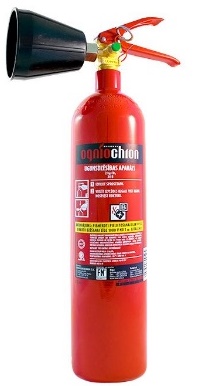 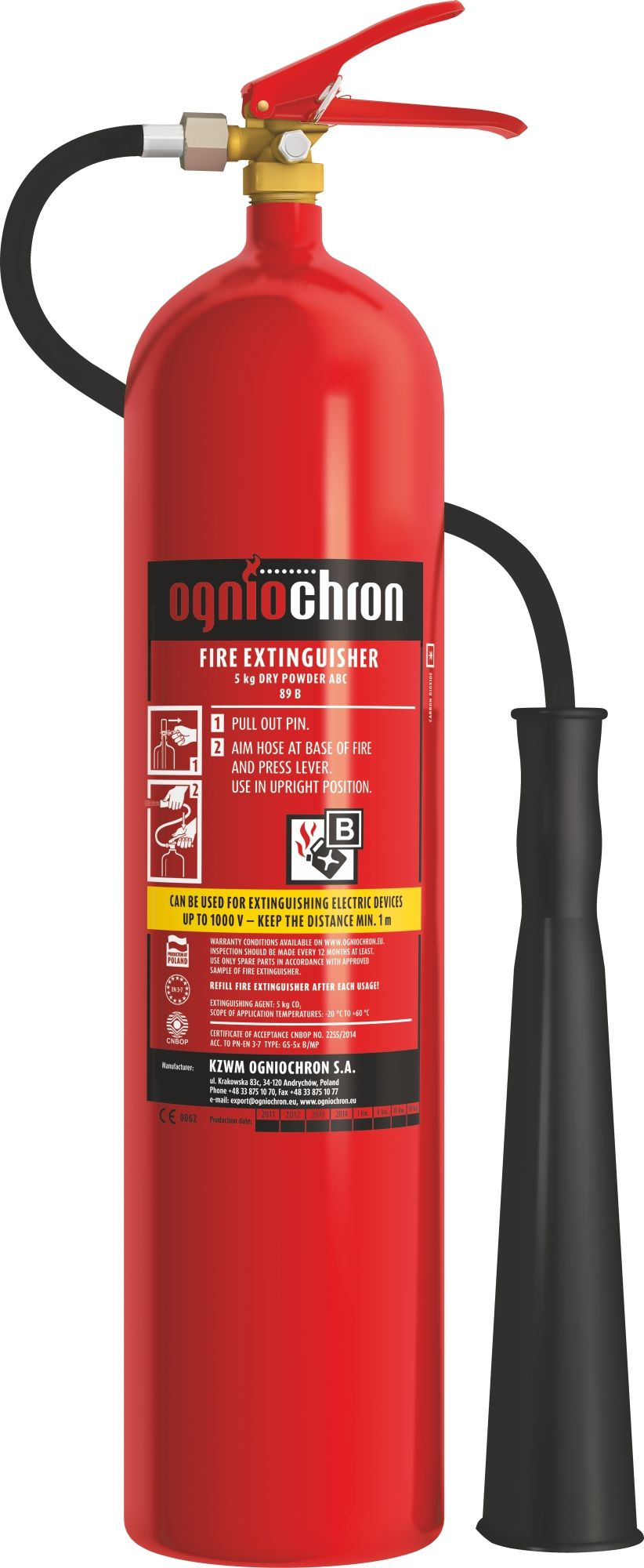 Nr.AprakstsMinimālā tehniskā prasībaPiedāvātās preces tehniskais aprakstsAvotsPiezīmesVispārīgā informācijaVispārīgā informācijaVispārīgā informācijaRažotājs (nosaukums, ražotnes atrašanās vieta)Norādīt informāciju4903.201 Ugunsdzēsības aparāts ogļskābās gāzes, pārnēsājamais, 2kg Tipa apzīmējums 4903.202 Ugunsdzēsības aparāts ogļskābās gāzes, pārnēsājamais, 5kgTipa apzīmējumsPreces marķēšanai pielietotais EAN kods, ja precei tāds ir piešķirts (katrai 2.p. un 3.p. minētajai kategorijai)Norādīt vērtībuNorādīt vai, izmantojot EAN kodu, ražotājs piedāvā iespēju saņemt digitālu tehnisko informāciju par preci (tips, ražotājs, tehniskie parametri, lietošanas instrukcija u.c.)Norādīt informācijuPēc pieprasījuma katra ražotāja, jebkura nomināla vismaz viens paraugsAtbilstParauga piegādes termiņš tehniskajai izvērtēšanai (pēc pieprasījuma), kalendārās dienas≤ 20(norādīt konkrētu vērtību)Preces piegādes termiņš pēc pasūtījuma saskaņošanas, kalendārās dienas≤ 30(norādīt konkrētu vērtību)Preces garantijas termiņš pēc tās piegādes, mēneši≥ 12(norādīt konkrētu vērtību)StandartiStandartiStandartiAtbilstība Eiropas Parlamenta un Padomes Direktīvai 2014/68/ES (2014.gada 15.maijs) par dalībvalstu tiesību aktu saskaņošanu attiecībā uz spiedieniekārtu pieejamību tirgū. Dokuments attiecas uz EEZ, t.sk. uz preces uzlikta CE zīmeAtbilstAtbilstība standartam LVS EN 3 – "Pārnesamie ugunsdzēsības aparāti" AtbilstDokumentācijaDokumentācijaDokumentācijaIesniegti preču attēli, kuri atbilst sekojošām prasībām : “.jpg” vai “.jpeg” formātā;izšķiršanas spēja ne mazāka par 2Mpix;ir iespēja redzēt  visu preci un izlasīt visus uzrakstus, marķējumus uz tās;attēls nav papildināts ar reklāmuAtbilstIesniegta preces tehnisko datu lapa, kurā norādīts preces apraksts un tehniskie parametri (katrai 2.p. un 3.p. minētajai kategorijai, ja nav apvienota tehniskā datu lapa)AtbilstIesniegta Direktīvai 2014/68/ES atbilstošas atbilstības novērtēšanas procedūras atbilstības sertifikāta kopija (katrai 2.p. un 3.p. minētajai kategorijai, ja nav apvienoti sertifikāti)AtbilstIesniegta ugunsdzēsības aparāta modeļa ES atbilstības deklarācijas kopija (katrai 2.p. un 3.p. minētajai kategorijai, ja nav apvienota deklarācija)AtbilstIesniegta oriģinālā lietošanas instrukcija sekojošā valodāLV vai ENIesniegta ugunsdzēsības aparātos pielietotā oglekļa dioksīda drošības datu lapa sekojošā valodā LV vai ENIesniegta ražotāja ugunsdzēsības aparātu apkopes instrukcija vai cits dokuments, kurā noteikti tehnisko apkopju, labošanas, uzpildīšanas  u.c. nosacījumi (periodiskums, veicamie darbi, neatbilstības u.tml.)AtbilstTiks iesniegta lietošanas instrukcija pie preces piegādes sekojošā valodā LVTiks iesniegta ugunsdzēsība aparātos pielietotā oglekļa dioksīda drošības datu lapa pie preces pirmreizējās piegādes sekojošā valodā 8LVVides nosacījumiVides nosacījumiUgunsdzēsības aparātu minimālā darba temperatūra, °C≤ 20Ugunsdzēsības aparātu maksimālā darba temperatūra, °C≥ +60Tehniskā informācija, konstrukcija un komplektācija Tehniskā informācija, konstrukcija un komplektācija Ugunsdzēsības aparāti atbilst B klases ugunsgrēku dzēšanaiAtbilstUgunsdzēsības aparāti piemēroti zem sprieguma esošu elektroiekārtu dzēšanai1000VUgunsdzēsības aparāta dzēstspēja (attiecas uz 2.p. minēto kategoriju)34BUgunsdzēsības aparāta dzēstspēja (attiecas uz 3.p. minēto kategoriju)89BRažotāja noteiktais ugunsdzēsības aparāta atvēršanas-labošanas periodiskums, gadi5Ugunsdzēsības aparāta kopējais svars, kg (attiecas uz 2.p. minēto kategoriju)Norādīt informācijuUgunsdzēsības aparāta kopējais svars, kg (attiecas uz 3.p. minēto kategoriju)Norādīt informācijuUgunsdzēsības aparātu korpuss sarkanā krāsāAtbilstUz ugunsdzēsības aparātiem marķējums-informatīva uzlīme sekojošā valodā LVUgunsdzēsības aprāti komplektā ar stiprinājumu pie sienasAtbilstUgunsdzēsības aparāti aprīkoti ar plastmasas tauriAtbilst